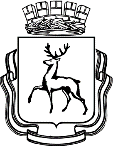 АДМИНИСТРАЦИЯ ГОРОДА НИЖНЕГО НОВГОРОДАДепартамент предпринимательства и туризмаП Р И К А ЗВ соответствии с положениями постановления администрации города Нижнего Новгорода от 23.04.2020 №1364 «О мерах по реализации Указа Губернатора Нижегородской области от 7 апреля 2020 года № 53 «О мерах поддержки организаций и лиц, пострадавших от распространения новой коронавирусной инфекции (COVID-19)» на основании протоколов заседания городских комиссий состоявшихся 29.04.2020, 30.04.2020, 07.05.2020, 08.05.2020, 12.05.2020, 14.05.2020, 19.05.2020 и 20.05.2020.ПРИКАЗЫВАЮ:Утвердить сводный реестр получателей финансовой помощи (субсидий) юридическим лицам и индивидуальным предпринимателям города Нижнего Новгорода, пострадавшим от распространения новой коронавирусной инфекции (COVID-19), в целях возмещения затрат на оплату труда работникам в период действия режима повышенной готовности (приложение № 1 к настоящему Приказу);Разместить сводный реестр получателей финансовой помощи (субсидий) юридическим лицам и индивидуальным предпринимателям города Нижнего Новгорода, пострадавшим от распространения новой коронавирусной инфекции (COVID-19), в целях возмещения затрат на оплату труда работникам в период действия режима повышенной готовности на официальном сайте администрации города Нижнего Новгорода;Контроль оставляю за собой.Исполняющий обязанности директора департамента 		     		                                                  А.В. МоисеенкоПриложение № 1к Приказу «Об утверждении сводных реестров получателей субсидий»Утверждено:И.о. директора департамента предпринимательства и туризма____________________________(подпись)«____»______________2020годаСводный реестр получателей финансовой помощи (субсидий) юридическим лицам и индивидуальным предпринимателям города Нижнего Новгорода, пострадавшим от распространения новой коронавирусной инфекции (COVID-19), в целях возмещения затрат на оплату труда работникам в период действия режима повышенной готовности№Об утверждении сводных реестров получателей субсидий№п.п.РайонДата комиссииНаличие субъекта в едином реестре субъектов малого и среднего предпринимательстваНаименование организации, ФИО индивидуального предпринимателяИНН/КППОбъём субсидий (руб.)Период предоставления субсидий1Канавинский29.04 2020ДаООО «Сормовский парк»5257106488/525701001816898,50с 28.03.2020 по 30.04.20202Нижегородский30.04.2020ДаИП Юнанов Владислав Ишаевич52580037014099258,02с 28.03.2020 по 30.04.20203Нижегородский07.05.2020ДаАО «Турист»5260924589/526001001115427,40с 28.03.2020 по 31.05.20204Нижегородский07.05.2020ДаИП Алыев Р.Б.52571056892549628,75с 28.03.2020 по 30.04.20205Ленинский07.05.2020ДаИП Кваскова Наталья Юрьевна52581230758459554,68с 28.03.2020 по 30.04.20206Нижегородский08.05.2020ДаООО «Тейсти-лайф»5260443733/526001001139175,12с 28.03.2020 по 30.04.20207Нижегородский12.05.2020ДаООО «Медико-оздоровительный центр СПА «ЛОРЭН»5260125748/526001001159057,28с 28.03.2020 по 30.04.20208Нижегородский12.05.2020ДаИП Куляева Татьяна Сергеевна52631032610564069,62с 01.04.2020 по 11.05.20209Нижегородский14.05.2020ДаООО «СИТИ-ЦЕНТР»5258057748/526001001337476,86с 28.03.2020 по 30.04.202010Нижегородский14.05.2020ДаООО «Сеть фитнес-клубов «Режим»5260427788/526001001378338,43с 28.03.2020 по 30.04.202011Нижегородский14.05.2020ДаИП Молчанов Игорь Владимирович525601001621178538,22с 28.03.2020 по 30.04.202012Нижегородский19.05.2020ДаООО «Варварка-СПА»5260462969/526001001317624,11с 28.03.2020 по 30.04.202013Нижегородский19.05.2020ДаООО фирма «Вика»5256001059/526001001416883,18с 28.03.2020 по 30.04.202014Нижегородский19.05.2020ДаООО «ГАММА»5260147646/526001001497049с 28.03.2020 по 30.04.202015Ленинский19.05.2020ДаООО «Три медведя»5258054426/52580100139763,88с 28.03.2020 по 30.04.202016Ленинский19.05.2020ДаИП Лещук Галина Григорьевна52440202934917348,76с 01.04.2020 по 30.04.202017Московский19.05.2020ДаИП Бадоян Арайик Ашхарабекович525902334416240312,40с 28.03.2020 по 30.04.202018Московский19.05.2020ДаИП Китаева Елена Владимировна52492644193759645,88с 28.03.2020 по 30.04.202019Советский19.05.2020ДаООО «МВТ НН»5262286370/52620100119881,96с 28.03.2020 по 30.04.202020Советский19.05.2020ДаИП Синицын Максим Викторович526201582973/52620100199410,24с 28.03.2020 по 30.04.202021Сормовский19.05.2020ДаИП Прыгунова Елена Михайловна52630448365358940,46с 28.03.2020 по 18.05.2020Сормовский19.05.2020Социально ориентированные некоммерческие организацииНОО «Центр культуры и боевых искусств» Нихон Будокай (Японский центр)5263985043/526301001114105,81с 28.03.2020 по 31.05.202022Автозаводский20.05.2020ДаИП Казаков Эдуард Владимирович525624158731297773,70с 28.03.2020 по 30.04.202023Автозаводский20.05.2020ДаООО «Туристический Клуб «ГАЛА-Тур НН»5256093204/52560100139702,24с 28.03.2020 по 30.04.202024Автозаводский20.05.2020ДаООО «Туристическая компания «Географика»5256126315/52560100159554,08с 28.03.2020 по 30.04.202025Нижегородский20.05.2020ДаООО «Экскурсионное бюро «Нескучный Нижний»5260329251/52601100182965,12с 28.03.2020 по 30.04.202026Нижегородский20.05.2020ДаИП Куляева Татьяна Сергеевна52631032610564069,71с 28.03.2020 по 30.04.202027Нижегородский20.05.2020ДаИП Мацнев Сергей Юрьевич52601206731059411,52с 28.03.2020 по 30.04.202028Нижегородский20.05.2020ДаООО «КАНИКУЛЫ»5260436447/52600100179334,32с 28.03.2020 по 30.04.202029Нижегородский20.05.2020ДаООО «ЖИТО-НН»5260454830/526001001497054с 28.03.2020 по 30.04.202030Нижегородский20.05.2020ДаИП Пяткова Ольга Олеговна52561859280617987,76с 28.03.2020 по 30.04.202031Советский20.05.2020ДаООО «10 Ступенек»5262358219/52620100179527,84с 28.03.2020 по 30.04.202032Советский20.05.2020ДаООО «НП ЦЕНТРОВ ОХРАНЫ ТРУДА ПРИВОЛЖСКОГО ФЕДЕРАЛЬНОГО ОКРУГА. НИЖЕГОРОДСКОЕ ОТЖЕЛЕНИЕ»5256100324/526201001161924,10с 28.03.2020 по 30.04.202033Советский20.05.2020ДаИП Чкалова Елена Васильевна52620054308019881,96с 28.03.2020 по 30.04.202034Советский20.05.2020ДаООО «КРОСС»5262286162/526201001261098,10с 28.03.2020 по 30.04.202035Сормовский20.05.2020ДаИП Рахова Ольга Евгеньевна50050024111058894,36с 28.03.2020 по 19.05.202036Сормовский20.05.2020ДаИП Милякова Ирина Владимировна52630001979339703,16с 28.03.2020 по 30.04.202037Сормовский20.05.2020ДаООО «Апельсин Плюс»5263137082/526301001159034,40с 28.03.2020 по 30.04.2020Общая сумма:Общая сумма:Общая сумма:Общая сумма:Общая сумма:Общая сумма:6256334,49